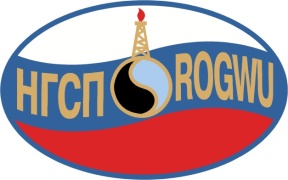 УЧЕТНАЯ КАРТОЧКА ЧЛЕНА ПРОФСОЮЗАЧленский билет №____________Фамилия______________________________________________________Имя___________________________ Отчество _______________________Год рождения__________________________________________________Основная профессия_____________________________________________Образование___________________________________________________Месяц и год вступления в профсоюз________________________________Наименование организации выдавшей билет___________________________________________________________________________________________________________________________________________________________________________________________________________________________________________________Домашний адрес____________________________________________________________________________________________________________________________________телефон №____________________________   Дата заполнения «____»_________________ г.   Подпись члена профсоюза________________________________________Председатель профкома __________________/______________________/УЧЕТНАЯ КАРТОЧКА ЧЛЕНА ПРОФСОЮЗАЧленский билет №____________Фамилия______________________________________________________Имя___________________________ Отчество _______________________Год рождения__________________________________________________Месяц и год вступления в профсоюз________________________________   Дата заполнения «____»_________________ г.Отметка о приеме на учет и снятии с учетаЕЖЕГОДНАЯ ОТМЕТКАОБ УПЛАТЕ ЧЛЕНСКИХ ВЗНОСОВЕЖЕГОДНАЯ ОТМЕТКАОБ УПЛАТЕ ЧЛЕНСКИХ ВЗНОСОВЕЖЕГОДНАЯ ОТМЕТКАОБ УПЛАТЕ ЧЛЕНСКИХ ВЗНОСОВВзносы уплаченыза_______________год_________________(подпись)Взносы уплаченыза_______________год_________________(подпись)Взносы уплаченыза_______________год_________________(подпись)Взносы уплаченыза_______________год_________________(подпись)Взносы уплаченыза_______________год_________________(подпись)Взносы уплаченыза_______________год_________________(подпись)Взносы уплаченыза_______________год_________________(подпись)Взносы уплаченыза_______________год_________________(подпись)Взносы уплаченыза_______________год_________________(подпись)Взносы уплаченыза_______________год_________________(подпись)Взносы уплаченыза_______________год_________________(подпись)Взносы уплаченыза_______________год_________________(подпись)ЕЖЕГОДНАЯ ОТМЕТКАОБ УПЛАТЕ ЧЛЕНСКИХ ВЗНОСОВЕЖЕГОДНАЯ ОТМЕТКАОБ УПЛАТЕ ЧЛЕНСКИХ ВЗНОСОВЕЖЕГОДНАЯ ОТМЕТКАОБ УПЛАТЕ ЧЛЕНСКИХ ВЗНОСОВВзносы уплаченыза_______________год_________________(подпись)Взносы уплаченыза_______________год_________________(подпись)Взносы уплаченыза_______________год_________________(подпись)Взносы уплаченыза_______________год_________________(подпись)Взносы уплаченыза_______________год_________________(подпись)Взносы уплаченыза_______________год_________________(подпись)Взносы уплаченыза_______________год_________________(подпись)Взносы уплаченыза_______________год_________________(подпись)Взносы уплаченыза_______________год_________________(подпись)Взносы уплаченыза_______________год_________________(подпись)Взносы уплаченыза_______________год_________________(подпись)Взносы уплаченыза_______________год_________________(подпись)Взносы уплаченыза_______________год_________________(подпись)Взносы уплаченыза_______________год_________________(подпись)Взносы уплаченыза_______________год_________________(подпись)Взносы уплаченыза_______________год_________________(подпись)Взносы уплаченыза_______________год_________________(подпись)Взносы уплаченыза_______________год_________________(подпись)Взносы уплаченыза_______________год_________________(подпись)Взносы уплаченыза_______________год_________________(подпись)Взносы уплаченыза_______________год_________________(подпись)Взносы уплаченыза_______________год_________________(подпись)Взносы уплаченыза_______________год_________________(подпись)Взносы уплаченыза_______________год_________________(подпись)Наименование профсоюзной организацииПринят на учетПринят на учетСнят на учетСнят на учетВзносы уплачены (с такого-то по такое-то)Наименование профсоюзной организациидатаПодпись и печать профкомадатаПодпись и печать профкомаВзносы уплачены (с такого-то по такое-то)